Procedural ComplianceHOLD2011 – 15V1.0 – July 2010 (transferred from excel format)Procedural ComplianceHOLD2011 – 15V1.0 – July 2010 (transferred from excel format)Procedural ComplianceHOLD2011 – 15V1.0 – July 2010 (transferred from excel format)Procedural ComplianceHOLD2011 – 15V1.0 – July 2010 (transferred from excel format)Procedural ComplianceHOLD2011 – 15V1.0 – July 2010 (transferred from excel format)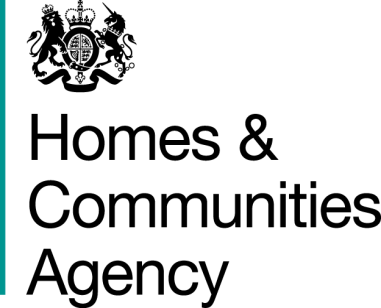 For use by ‘Independent Auditors’ undertaking self-assessment compliance audits under the Programme Partnering Agreement (PPA) proceduresFor use by ‘Independent Auditors’ undertaking self-assessment compliance audits under the Programme Partnering Agreement (PPA) proceduresFor use by ‘Independent Auditors’ undertaking self-assessment compliance audits under the Programme Partnering Agreement (PPA) proceduresFor use by ‘Independent Auditors’ undertaking self-assessment compliance audits under the Programme Partnering Agreement (PPA) proceduresFor use by ‘Independent Auditors’ undertaking self-assessment compliance audits under the Programme Partnering Agreement (PPA) proceduresFor use by ‘Independent Auditors’ undertaking self-assessment compliance audits under the Programme Partnering Agreement (PPA) proceduresFor use by ‘Independent Auditors’ undertaking self-assessment compliance audits under the Programme Partnering Agreement (PPA) proceduresFor use by ‘Independent Auditors’ undertaking self-assessment compliance audits under the Programme Partnering Agreement (PPA) proceduresFor use by ‘Independent Auditors’ undertaking self-assessment compliance audits under the Programme Partnering Agreement (PPA) proceduresThe  purpose of this checklist is to identify specific checks to be undertaken in order to determine whether all procedural requirements, relevant funding conditions and PPA conditions as set out in the Affordable Housing Capital Funding Guide have been met.The  purpose of this checklist is to identify specific checks to be undertaken in order to determine whether all procedural requirements, relevant funding conditions and PPA conditions as set out in the Affordable Housing Capital Funding Guide have been met.The  purpose of this checklist is to identify specific checks to be undertaken in order to determine whether all procedural requirements, relevant funding conditions and PPA conditions as set out in the Affordable Housing Capital Funding Guide have been met.The  purpose of this checklist is to identify specific checks to be undertaken in order to determine whether all procedural requirements, relevant funding conditions and PPA conditions as set out in the Affordable Housing Capital Funding Guide have been met.The  purpose of this checklist is to identify specific checks to be undertaken in order to determine whether all procedural requirements, relevant funding conditions and PPA conditions as set out in the Affordable Housing Capital Funding Guide have been met.The  purpose of this checklist is to identify specific checks to be undertaken in order to determine whether all procedural requirements, relevant funding conditions and PPA conditions as set out in the Affordable Housing Capital Funding Guide have been met.The  purpose of this checklist is to identify specific checks to be undertaken in order to determine whether all procedural requirements, relevant funding conditions and PPA conditions as set out in the Affordable Housing Capital Funding Guide have been met.The  purpose of this checklist is to identify specific checks to be undertaken in order to determine whether all procedural requirements, relevant funding conditions and PPA conditions as set out in the Affordable Housing Capital Funding Guide have been met.The  purpose of this checklist is to identify specific checks to be undertaken in order to determine whether all procedural requirements, relevant funding conditions and PPA conditions as set out in the Affordable Housing Capital Funding Guide have been met.Audit YearAudit YearDate of audit visitDate of audit visitDate of audit visitPartnership / offer namePartnership / offer nameEnter bothEnter bothEnter bothEnter bothPartnership / offer  I.D.Partnership / offer  I.D.Partnership / offer  I.D.Enter bothEnter bothEnter bothEnter bothLead Provider nameLead Provider nameEnter bothEnter bothLead Provider HCA registration codeLead Provider HCA registration codeLead Provider HCA registration codeEnter bothEnter bothScheme name and addressScheme name and addressScheme IMS numberScheme IMS numberScheme IMS numberInterim payment event dateInterim payment event dateIf N/A enter comment - (enter latest interim payment event recorded in IMS or N/A)If N/A enter comment - (enter latest interim payment event recorded in IMS or N/A)Final cost event dateFinal cost event dateFinal cost event dateIf N/A enter comment - (enter latest final cost event recorded in IMS or N/A)If N/A enter comment - (enter latest final cost event recorded in IMS or N/A)Developing Provider nameDeveloping Provider nameDeveloping Provider HCA registration codeDeveloping Provider HCA registration codeDeveloping Provider HCA registration codeTenure of housingTenure of housingHOLDHOLDDevelopment typeDevelopment typeDevelopment typee.g. newbuild, refurbishment etc.e.g. newbuild, refurbishment etc.Independent auditor business nameIndependent auditor business nameFull contact details of checklist completerFull contact details of checklist completerFull contact details of checklist completerIn addressing the checks set out below please answer either 'Yes' or 'No' as appropriate. Where checks are considered not to be applicable to the scheme then a 'No' response should be inserted and justifying comments made. The Comments box should also be used to explain deficiencies or shortfalls in supporting documentation.The Auditors report should summarise all of the findings and instances where specific checks were considered to be not applicable.In addressing the checks set out below please answer either 'Yes' or 'No' as appropriate. Where checks are considered not to be applicable to the scheme then a 'No' response should be inserted and justifying comments made. The Comments box should also be used to explain deficiencies or shortfalls in supporting documentation.The Auditors report should summarise all of the findings and instances where specific checks were considered to be not applicable.In addressing the checks set out below please answer either 'Yes' or 'No' as appropriate. Where checks are considered not to be applicable to the scheme then a 'No' response should be inserted and justifying comments made. The Comments box should also be used to explain deficiencies or shortfalls in supporting documentation.The Auditors report should summarise all of the findings and instances where specific checks were considered to be not applicable.In addressing the checks set out below please answer either 'Yes' or 'No' as appropriate. Where checks are considered not to be applicable to the scheme then a 'No' response should be inserted and justifying comments made. The Comments box should also be used to explain deficiencies or shortfalls in supporting documentation.The Auditors report should summarise all of the findings and instances where specific checks were considered to be not applicable.In addressing the checks set out below please answer either 'Yes' or 'No' as appropriate. Where checks are considered not to be applicable to the scheme then a 'No' response should be inserted and justifying comments made. The Comments box should also be used to explain deficiencies or shortfalls in supporting documentation.The Auditors report should summarise all of the findings and instances where specific checks were considered to be not applicable.In addressing the checks set out below please answer either 'Yes' or 'No' as appropriate. Where checks are considered not to be applicable to the scheme then a 'No' response should be inserted and justifying comments made. The Comments box should also be used to explain deficiencies or shortfalls in supporting documentation.The Auditors report should summarise all of the findings and instances where specific checks were considered to be not applicable.In addressing the checks set out below please answer either 'Yes' or 'No' as appropriate. Where checks are considered not to be applicable to the scheme then a 'No' response should be inserted and justifying comments made. The Comments box should also be used to explain deficiencies or shortfalls in supporting documentation.The Auditors report should summarise all of the findings and instances where specific checks were considered to be not applicable.In addressing the checks set out below please answer either 'Yes' or 'No' as appropriate. Where checks are considered not to be applicable to the scheme then a 'No' response should be inserted and justifying comments made. The Comments box should also be used to explain deficiencies or shortfalls in supporting documentation.The Auditors report should summarise all of the findings and instances where specific checks were considered to be not applicable.In addressing the checks set out below please answer either 'Yes' or 'No' as appropriate. Where checks are considered not to be applicable to the scheme then a 'No' response should be inserted and justifying comments made. The Comments box should also be used to explain deficiencies or shortfalls in supporting documentation.The Auditors report should summarise all of the findings and instances where specific checks were considered to be not applicable.ItemScheme file documentsScheme file documentsScheme file documentsScheme file documentsScheme file documentsY / NY / NCommentsCommentsNoteThe criteria for HOLD are similar to the NBHB programme and therefore checks should be made against NBHB procedures as required.   Additional procedural information on the HOLD programme is available at http://www.homesandcommunities.co.uk/home-ownership-people-long-term-disabilities.htm  FAQsThe criteria for HOLD are similar to the NBHB programme and therefore checks should be made against NBHB procedures as required.   Additional procedural information on the HOLD programme is available at http://www.homesandcommunities.co.uk/home-ownership-people-long-term-disabilities.htm  FAQsThe criteria for HOLD are similar to the NBHB programme and therefore checks should be made against NBHB procedures as required.   Additional procedural information on the HOLD programme is available at http://www.homesandcommunities.co.uk/home-ownership-people-long-term-disabilities.htm  FAQsThe criteria for HOLD are similar to the NBHB programme and therefore checks should be made against NBHB procedures as required.   Additional procedural information on the HOLD programme is available at http://www.homesandcommunities.co.uk/home-ownership-people-long-term-disabilities.htm  FAQsThe criteria for HOLD are similar to the NBHB programme and therefore checks should be made against NBHB procedures as required.   Additional procedural information on the HOLD programme is available at http://www.homesandcommunities.co.uk/home-ownership-people-long-term-disabilities.htm  FAQsThe criteria for HOLD are similar to the NBHB programme and therefore checks should be made against NBHB procedures as required.   Additional procedural information on the HOLD programme is available at http://www.homesandcommunities.co.uk/home-ownership-people-long-term-disabilities.htm  FAQsThe criteria for HOLD are similar to the NBHB programme and therefore checks should be made against NBHB procedures as required.   Additional procedural information on the HOLD programme is available at http://www.homesandcommunities.co.uk/home-ownership-people-long-term-disabilities.htm  FAQsThe criteria for HOLD are similar to the NBHB programme and therefore checks should be made against NBHB procedures as required.   Additional procedural information on the HOLD programme is available at http://www.homesandcommunities.co.uk/home-ownership-people-long-term-disabilities.htm  FAQsThe criteria for HOLD are similar to the NBHB programme and therefore checks should be made against NBHB procedures as required.   Additional procedural information on the HOLD programme is available at http://www.homesandcommunities.co.uk/home-ownership-people-long-term-disabilities.htm  FAQs1Has the RP maintained a scheme file containing the following documents?Has the RP maintained a scheme file containing the following documents?Has the RP maintained a scheme file containing the following documents?Has the RP maintained a scheme file containing the following documents?Has the RP maintained a scheme file containing the following documents?1aCompleted tenant's application form.Auditor notesCheck that form is valid and duly signed by all applicantsCompleted tenant's application form.Auditor notesCheck that form is valid and duly signed by all applicantsCompleted tenant's application form.Auditor notesCheck that form is valid and duly signed by all applicantsCompleted tenant's application form.Auditor notesCheck that form is valid and duly signed by all applicantsCompleted tenant's application form.Auditor notesCheck that form is valid and duly signed by all applicants1bEvidence of tenant's financial circumstances.Auditor notesThe financial checks should have been applied to anyone joining in the purchaseEvidence of tenant's financial circumstances.Auditor notesThe financial checks should have been applied to anyone joining in the purchaseEvidence of tenant's financial circumstances.Auditor notesThe financial checks should have been applied to anyone joining in the purchaseEvidence of tenant's financial circumstances.Auditor notesThe financial checks should have been applied to anyone joining in the purchaseEvidence of tenant's financial circumstances.Auditor notesThe financial checks should have been applied to anyone joining in the purchase1cAgent's approval letter in accordance with HCA sample letter.Agent's approval letter in accordance with HCA sample letter.Agent's approval letter in accordance with HCA sample letter.Agent's approval letter in accordance with HCA sample letter.Agent's approval letter in accordance with HCA sample letter.1dEvidence of the purchase price.Auditor notesCheck that a valid valuation certificate from a qualified independent valuer and purchase price completion evidence is on fileEvidence of the purchase price.Auditor notesCheck that a valid valuation certificate from a qualified independent valuer and purchase price completion evidence is on fileEvidence of the purchase price.Auditor notesCheck that a valid valuation certificate from a qualified independent valuer and purchase price completion evidence is on fileEvidence of the purchase price.Auditor notesCheck that a valid valuation certificate from a qualified independent valuer and purchase price completion evidence is on fileEvidence of the purchase price.Auditor notesCheck that a valid valuation certificate from a qualified independent valuer and purchase price completion evidence is on file1eWhere the applicant was on the waiting list of either the RP or local authority: evidence that the applicant has been nominated by the local authority.Where the applicant was on the waiting list of either the RP or local authority: evidence that the applicant has been nominated by the local authority.Where the applicant was on the waiting list of either the RP or local authority: evidence that the applicant has been nominated by the local authority.Where the applicant was on the waiting list of either the RP or local authority: evidence that the applicant has been nominated by the local authority.Where the applicant was on the waiting list of either the RP or local authority: evidence that the applicant has been nominated by the local authority.1fEvidence of exchange of contracts.Auditor notesCheck that confirmation of exchange is from the solicitors and relevant to the propertyEvidence of exchange of contracts.Auditor notesCheck that confirmation of exchange is from the solicitors and relevant to the propertyEvidence of exchange of contracts.Auditor notesCheck that confirmation of exchange is from the solicitors and relevant to the propertyEvidence of exchange of contracts.Auditor notesCheck that confirmation of exchange is from the solicitors and relevant to the propertyEvidence of exchange of contracts.Auditor notesCheck that confirmation of exchange is from the solicitors and relevant to the property1gCopy of the buyer's legal representatives undertaking.Copy of the buyer's legal representatives undertaking.Copy of the buyer's legal representatives undertaking.Copy of the buyer's legal representatives undertaking.Copy of the buyer's legal representatives undertaking.1hCopy of the charge certificate as evidence the loan has been secured.Copy of the charge certificate as evidence the loan has been secured.Copy of the charge certificate as evidence the loan has been secured.Copy of the charge certificate as evidence the loan has been secured.Copy of the charge certificate as evidence the loan has been secured.1iCertified copy of Homebuy Mortgage.Certified copy of Homebuy Mortgage.Certified copy of Homebuy Mortgage.Certified copy of Homebuy Mortgage.Certified copy of Homebuy Mortgage.1jConsumer Credit Licence issued by the OFT. (The licence is valid for 5 years from the starting date shown on it).Consumer Credit Licence issued by the OFT. (The licence is valid for 5 years from the starting date shown on it).Consumer Credit Licence issued by the OFT. (The licence is valid for 5 years from the starting date shown on it).Consumer Credit Licence issued by the OFT. (The licence is valid for 5 years from the starting date shown on it).Consumer Credit Licence issued by the OFT. (The licence is valid for 5 years from the starting date shown on it).1kDirection from the Director General of Fair Trading under Section 60(3) of the Consumer Credit Act.Direction from the Director General of Fair Trading under Section 60(3) of the Consumer Credit Act.Direction from the Director General of Fair Trading under Section 60(3) of the Consumer Credit Act.Direction from the Director General of Fair Trading under Section 60(3) of the Consumer Credit Act.Direction from the Director General of Fair Trading under Section 60(3) of the Consumer Credit Act.1lCopy of NHBC or equivalent insurance (in cases of newly built properties).Copy of NHBC or equivalent insurance (in cases of newly built properties).Copy of NHBC or equivalent insurance (in cases of newly built properties).Copy of NHBC or equivalent insurance (in cases of newly built properties).Copy of NHBC or equivalent insurance (in cases of newly built properties).1mHomebuyer's survey and valuation report or equivalent (where the property is not new).Homebuyer's survey and valuation report or equivalent (where the property is not new).Homebuyer's survey and valuation report or equivalent (where the property is not new).Homebuyer's survey and valuation report or equivalent (where the property is not new).Homebuyer's survey and valuation report or equivalent (where the property is not new).ItemApplicant EligibilityApplicant EligibilityApplicant EligibilityApplicant EligibilityApplicant EligibilityY / NY / NCommentsComments2Has the RSL carried out a financial assessment of every applicant and are these assessments kept on file for audit purposes?Has the RSL carried out a financial assessment of every applicant and are these assessments kept on file for audit purposes?Has the RSL carried out a financial assessment of every applicant and are these assessments kept on file for audit purposes?Has the RSL carried out a financial assessment of every applicant and are these assessments kept on file for audit purposes?Has the RSL carried out a financial assessment of every applicant and are these assessments kept on file for audit purposes?3Participating lenders: Is the lender used by the applicant a 'qualifying lending institution' as listed in CFG procedures?Participating lenders: Is the lender used by the applicant a 'qualifying lending institution' as listed in CFG procedures?Participating lenders: Is the lender used by the applicant a 'qualifying lending institution' as listed in CFG procedures?Participating lenders: Is the lender used by the applicant a 'qualifying lending institution' as listed in CFG procedures?Participating lenders: Is the lender used by the applicant a 'qualifying lending institution' as listed in CFG procedures?4Are applicants meeting the other applicant eligibility requirements as set out in this section of the HCA procedure guide? (E.g. is the tenant either a RP/LA tenant or on a LA waiting list?)Are applicants meeting the other applicant eligibility requirements as set out in this section of the HCA procedure guide? (E.g. is the tenant either a RP/LA tenant or on a LA waiting list?)Are applicants meeting the other applicant eligibility requirements as set out in this section of the HCA procedure guide? (E.g. is the tenant either a RP/LA tenant or on a LA waiting list?)Are applicants meeting the other applicant eligibility requirements as set out in this section of the HCA procedure guide? (E.g. is the tenant either a RP/LA tenant or on a LA waiting list?)Are applicants meeting the other applicant eligibility requirements as set out in this section of the HCA procedure guide? (E.g. is the tenant either a RP/LA tenant or on a LA waiting list?)ItemKey Workers – Special ProvisionsKey Workers – Special ProvisionsKey Workers – Special ProvisionsKey Workers – Special ProvisionsKey Workers – Special ProvisionsY / NY / NCommentsComments5Repayment of equity loan: Are there adequate systems in place to allow for grant recovery? For example, should the occupier leave eligible key worker employment?Repayment of equity loan: Are there adequate systems in place to allow for grant recovery? For example, should the occupier leave eligible key worker employment?Repayment of equity loan: Are there adequate systems in place to allow for grant recovery? For example, should the occupier leave eligible key worker employment?Repayment of equity loan: Are there adequate systems in place to allow for grant recovery? For example, should the occupier leave eligible key worker employment?Repayment of equity loan: Are there adequate systems in place to allow for grant recovery? For example, should the occupier leave eligible key worker employment?ItemProperty EligibilityProperty EligibilityProperty EligibilityProperty EligibilityProperty EligibilityY / NY / NCommentsComments6Do the homes selected for purchase meet the HCA procedural criteria?Do the homes selected for purchase meet the HCA procedural criteria?Do the homes selected for purchase meet the HCA procedural criteria?Do the homes selected for purchase meet the HCA procedural criteria?Do the homes selected for purchase meet the HCA procedural criteria?7Where the vendor has agreed to carry out works before completion is evidence available to demonstrate that works have been completed to a satisfactory standard, and are acceptable to the mortgage lenderWhere the vendor has agreed to carry out works before completion is evidence available to demonstrate that works have been completed to a satisfactory standard, and are acceptable to the mortgage lenderWhere the vendor has agreed to carry out works before completion is evidence available to demonstrate that works have been completed to a satisfactory standard, and are acceptable to the mortgage lenderWhere the vendor has agreed to carry out works before completion is evidence available to demonstrate that works have been completed to a satisfactory standard, and are acceptable to the mortgage lenderWhere the vendor has agreed to carry out works before completion is evidence available to demonstrate that works have been completed to a satisfactory standard, and are acceptable to the mortgage lenderItemProcessing the PurchaseProcessing the PurchaseProcessing the PurchaseProcessing the PurchaseProcessing the PurchaseY / NY / NCommentsComments8Does key IMS data match documentary evidence?        1 Purchase price to match letter from applicant's legal representative confirming purchase;                                                                                                                                                2 Valuation figure to match valuation report; 3 Number of persons in household to match applicant application form;                                                                                                                                                                            4 Completion date to match legal correspondence.Auditor notesIMS checks: Do any discrepancies indicate that grant was ineligible, overpaid or paid in advance of need?Does key IMS data match documentary evidence?        1 Purchase price to match letter from applicant's legal representative confirming purchase;                                                                                                                                                2 Valuation figure to match valuation report; 3 Number of persons in household to match applicant application form;                                                                                                                                                                            4 Completion date to match legal correspondence.Auditor notesIMS checks: Do any discrepancies indicate that grant was ineligible, overpaid or paid in advance of need?Does key IMS data match documentary evidence?        1 Purchase price to match letter from applicant's legal representative confirming purchase;                                                                                                                                                2 Valuation figure to match valuation report; 3 Number of persons in household to match applicant application form;                                                                                                                                                                            4 Completion date to match legal correspondence.Auditor notesIMS checks: Do any discrepancies indicate that grant was ineligible, overpaid or paid in advance of need?Does key IMS data match documentary evidence?        1 Purchase price to match letter from applicant's legal representative confirming purchase;                                                                                                                                                2 Valuation figure to match valuation report; 3 Number of persons in household to match applicant application form;                                                                                                                                                                            4 Completion date to match legal correspondence.Auditor notesIMS checks: Do any discrepancies indicate that grant was ineligible, overpaid or paid in advance of need?Does key IMS data match documentary evidence?        1 Purchase price to match letter from applicant's legal representative confirming purchase;                                                                                                                                                2 Valuation figure to match valuation report; 3 Number of persons in household to match applicant application form;                                                                                                                                                                            4 Completion date to match legal correspondence.Auditor notesIMS checks: Do any discrepancies indicate that grant was ineligible, overpaid or paid in advance of need?9Cash back/legal fees: Is there evidence that the vendor offered the buyer cash back or legal fees paid?   If so, was the total amount of this discount reflected in the 'purchase price’ in IMS?Auditor notes+IMS checks: Check paperwork against data input in screen 'Property Cost & Grant  Calculation'Cash back/legal fees: Is there evidence that the vendor offered the buyer cash back or legal fees paid?   If so, was the total amount of this discount reflected in the 'purchase price’ in IMS?Auditor notes+IMS checks: Check paperwork against data input in screen 'Property Cost & Grant  Calculation'Cash back/legal fees: Is there evidence that the vendor offered the buyer cash back or legal fees paid?   If so, was the total amount of this discount reflected in the 'purchase price’ in IMS?Auditor notes+IMS checks: Check paperwork against data input in screen 'Property Cost & Grant  Calculation'Cash back/legal fees: Is there evidence that the vendor offered the buyer cash back or legal fees paid?   If so, was the total amount of this discount reflected in the 'purchase price’ in IMS?Auditor notes+IMS checks: Check paperwork against data input in screen 'Property Cost & Grant  Calculation'Cash back/legal fees: Is there evidence that the vendor offered the buyer cash back or legal fees paid?   If so, was the total amount of this discount reflected in the 'purchase price’ in IMS?Auditor notes+IMS checks: Check paperwork against data input in screen 'Property Cost & Grant  Calculation'10Mortgage Lenders: Is the lender institution a 'qualifying lender' as outlined in the 'guidance notes for solicitors/legal representatives'?Mortgage Lenders: Is the lender institution a 'qualifying lender' as outlined in the 'guidance notes for solicitors/legal representatives'?Mortgage Lenders: Is the lender institution a 'qualifying lender' as outlined in the 'guidance notes for solicitors/legal representatives'?Mortgage Lenders: Is the lender institution a 'qualifying lender' as outlined in the 'guidance notes for solicitors/legal representatives'?Mortgage Lenders: Is the lender institution a 'qualifying lender' as outlined in the 'guidance notes for solicitors/legal representatives'?11Additional Conditions: Have all special conditions of Grant Confirmation, shown on IMS been complied with? (If any)Auditor notesIMS checks:  Check details on the HC Approval screenAdditional Conditions: Have all special conditions of Grant Confirmation, shown on IMS been complied with? (If any)Auditor notesIMS checks:  Check details on the HC Approval screenAdditional Conditions: Have all special conditions of Grant Confirmation, shown on IMS been complied with? (If any)Auditor notesIMS checks:  Check details on the HC Approval screenAdditional Conditions: Have all special conditions of Grant Confirmation, shown on IMS been complied with? (If any)Auditor notesIMS checks:  Check details on the HC Approval screenAdditional Conditions: Have all special conditions of Grant Confirmation, shown on IMS been complied with? (If any)Auditor notesIMS checks:  Check details on the HC Approval screenItemPost Sale ProceduresPost Sale ProceduresPost Sale ProceduresPost Sale ProceduresPost Sale ProceduresY / NY / NCommentsComments12Vacant Units Used as Intended:    Is there written evidence on file from the LA that a household in priority need nominated from the LA's waiting list has been housed in the vacated property or that the LA was unable to nominate and the RSL has rehoused someone from its waiting list.Auditor notesIf property still vacant is there any evidence to indicate that grant was paid in advance of need?Vacant Units Used as Intended:    Is there written evidence on file from the LA that a household in priority need nominated from the LA's waiting list has been housed in the vacated property or that the LA was unable to nominate and the RSL has rehoused someone from its waiting list.Auditor notesIf property still vacant is there any evidence to indicate that grant was paid in advance of need?Vacant Units Used as Intended:    Is there written evidence on file from the LA that a household in priority need nominated from the LA's waiting list has been housed in the vacated property or that the LA was unable to nominate and the RSL has rehoused someone from its waiting list.Auditor notesIf property still vacant is there any evidence to indicate that grant was paid in advance of need?Vacant Units Used as Intended:    Is there written evidence on file from the LA that a household in priority need nominated from the LA's waiting list has been housed in the vacated property or that the LA was unable to nominate and the RSL has rehoused someone from its waiting list.Auditor notesIf property still vacant is there any evidence to indicate that grant was paid in advance of need?Vacant Units Used as Intended:    Is there written evidence on file from the LA that a household in priority need nominated from the LA's waiting list has been housed in the vacated property or that the LA was unable to nominate and the RSL has rehoused someone from its waiting list.Auditor notesIf property still vacant is there any evidence to indicate that grant was paid in advance of need?13Mortgage default:  In the event of a property becoming repossessed by the qualifying lender (which has first charge on the property):  Has any balance left after repayment of any outstanding mortgage debt been recovered by the RSL?    Auditor notesIf not recovered by the RP are there any reasons documented for non-recovery?                                                                                                                                                                                                                                                                                                                                                  The total amount recoverable should be equal to the equity loan as a % of the value of the property at the point of repossession but can be less to allow for the lender who has first charge to recover their capital first.Mortgage default:  In the event of a property becoming repossessed by the qualifying lender (which has first charge on the property):  Has any balance left after repayment of any outstanding mortgage debt been recovered by the RSL?    Auditor notesIf not recovered by the RP are there any reasons documented for non-recovery?                                                                                                                                                                                                                                                                                                                                                  The total amount recoverable should be equal to the equity loan as a % of the value of the property at the point of repossession but can be less to allow for the lender who has first charge to recover their capital first.Mortgage default:  In the event of a property becoming repossessed by the qualifying lender (which has first charge on the property):  Has any balance left after repayment of any outstanding mortgage debt been recovered by the RSL?    Auditor notesIf not recovered by the RP are there any reasons documented for non-recovery?                                                                                                                                                                                                                                                                                                                                                  The total amount recoverable should be equal to the equity loan as a % of the value of the property at the point of repossession but can be less to allow for the lender who has first charge to recover their capital first.Mortgage default:  In the event of a property becoming repossessed by the qualifying lender (which has first charge on the property):  Has any balance left after repayment of any outstanding mortgage debt been recovered by the RSL?    Auditor notesIf not recovered by the RP are there any reasons documented for non-recovery?                                                                                                                                                                                                                                                                                                                                                  The total amount recoverable should be equal to the equity loan as a % of the value of the property at the point of repossession but can be less to allow for the lender who has first charge to recover their capital first.Mortgage default:  In the event of a property becoming repossessed by the qualifying lender (which has first charge on the property):  Has any balance left after repayment of any outstanding mortgage debt been recovered by the RSL?    Auditor notesIf not recovered by the RP are there any reasons documented for non-recovery?                                                                                                                                                                                                                                                                                                                                                  The total amount recoverable should be equal to the equity loan as a % of the value of the property at the point of repossession but can be less to allow for the lender who has first charge to recover their capital first.14When property sold on by qualifying applicant or loan repaid during occupation:                                                                                                                                                                Is there any evidence that the full loan amount (the relevant % of the value of the property at the date of repayment) has been repaid to the RSL?Auditor notesIf not repaid to RP are any reasons/documents for non-repayment?When property sold on by qualifying applicant or loan repaid during occupation:                                                                                                                                                                Is there any evidence that the full loan amount (the relevant % of the value of the property at the date of repayment) has been repaid to the RSL?Auditor notesIf not repaid to RP are any reasons/documents for non-repayment?When property sold on by qualifying applicant or loan repaid during occupation:                                                                                                                                                                Is there any evidence that the full loan amount (the relevant % of the value of the property at the date of repayment) has been repaid to the RSL?Auditor notesIf not repaid to RP are any reasons/documents for non-repayment?When property sold on by qualifying applicant or loan repaid during occupation:                                                                                                                                                                Is there any evidence that the full loan amount (the relevant % of the value of the property at the date of repayment) has been repaid to the RSL?Auditor notesIf not repaid to RP are any reasons/documents for non-repayment?When property sold on by qualifying applicant or loan repaid during occupation:                                                                                                                                                                Is there any evidence that the full loan amount (the relevant % of the value of the property at the date of repayment) has been repaid to the RSL?Auditor notesIf not repaid to RP are any reasons/documents for non-repayment?15RCGF:  Where repayment applies, is there evidence that the loan repayment amount has been credited to the RCGF fund?  Auditor notesCheck IMS screen Property & Grant Calculation to compare grant amount approved/paid against amount credited to RCGF account.                                                                                      (The amount should not be greater than the original grant amount paid to the applicant by the RP - the amount credited to RCGF can be less in cases such as a fall in property prices or mortgage default cases).  RCGF:  Where repayment applies, is there evidence that the loan repayment amount has been credited to the RCGF fund?  Auditor notesCheck IMS screen Property & Grant Calculation to compare grant amount approved/paid against amount credited to RCGF account.                                                                                      (The amount should not be greater than the original grant amount paid to the applicant by the RP - the amount credited to RCGF can be less in cases such as a fall in property prices or mortgage default cases).  RCGF:  Where repayment applies, is there evidence that the loan repayment amount has been credited to the RCGF fund?  Auditor notesCheck IMS screen Property & Grant Calculation to compare grant amount approved/paid against amount credited to RCGF account.                                                                                      (The amount should not be greater than the original grant amount paid to the applicant by the RP - the amount credited to RCGF can be less in cases such as a fall in property prices or mortgage default cases).  RCGF:  Where repayment applies, is there evidence that the loan repayment amount has been credited to the RCGF fund?  Auditor notesCheck IMS screen Property & Grant Calculation to compare grant amount approved/paid against amount credited to RCGF account.                                                                                      (The amount should not be greater than the original grant amount paid to the applicant by the RP - the amount credited to RCGF can be less in cases such as a fall in property prices or mortgage default cases).  RCGF:  Where repayment applies, is there evidence that the loan repayment amount has been credited to the RCGF fund?  Auditor notesCheck IMS screen Property & Grant Calculation to compare grant amount approved/paid against amount credited to RCGF account.                                                                                      (The amount should not be greater than the original grant amount paid to the applicant by the RP - the amount credited to RCGF can be less in cases such as a fall in property prices or mortgage default cases).  ItemOther checks for OMHB GLO (Govt only loan) ProgrammesOther checks for OMHB GLO (Govt only loan) ProgrammesOther checks for OMHB GLO (Govt only loan) ProgrammesOther checks for OMHB GLO (Govt only loan) ProgrammesOther checks for OMHB GLO (Govt only loan) ProgrammesY / NY / NCommentsComments16Has RSL carried out a financial assessment of every applicant and are these assessments kept on file for audit purposes?     Auditor notesCheck that the qualifying applicants were unable to buy outright without an equity loan from a HomeBuy Agent - check that the equity loan does not exceed 25%  of the property value - check that the equity loan is from  a HomeBuy AgentHas RSL carried out a financial assessment of every applicant and are these assessments kept on file for audit purposes?     Auditor notesCheck that the qualifying applicants were unable to buy outright without an equity loan from a HomeBuy Agent - check that the equity loan does not exceed 25%  of the property value - check that the equity loan is from  a HomeBuy AgentHas RSL carried out a financial assessment of every applicant and are these assessments kept on file for audit purposes?     Auditor notesCheck that the qualifying applicants were unable to buy outright without an equity loan from a HomeBuy Agent - check that the equity loan does not exceed 25%  of the property value - check that the equity loan is from  a HomeBuy AgentHas RSL carried out a financial assessment of every applicant and are these assessments kept on file for audit purposes?     Auditor notesCheck that the qualifying applicants were unable to buy outright without an equity loan from a HomeBuy Agent - check that the equity loan does not exceed 25%  of the property value - check that the equity loan is from  a HomeBuy AgentHas RSL carried out a financial assessment of every applicant and are these assessments kept on file for audit purposes?     Auditor notesCheck that the qualifying applicants were unable to buy outright without an equity loan from a HomeBuy Agent - check that the equity loan does not exceed 25%  of the property value - check that the equity loan is from  a HomeBuy Agent17Is the equity loan amount within the £50 000 cap?Auditor notesIf the cap has been exceeded ensure there is evidence on file that this was due to exceptional circumstancesIs the equity loan amount within the £50 000 cap?Auditor notesIf the cap has been exceeded ensure there is evidence on file that this was due to exceptional circumstancesIs the equity loan amount within the £50 000 cap?Auditor notesIf the cap has been exceeded ensure there is evidence on file that this was due to exceptional circumstancesIs the equity loan amount within the £50 000 cap?Auditor notesIf the cap has been exceeded ensure there is evidence on file that this was due to exceptional circumstancesIs the equity loan amount within the £50 000 cap?Auditor notesIf the cap has been exceeded ensure there is evidence on file that this was due to exceptional circumstances18Qualifying Lender: is the lender as defined by the Social Landlords (Additional Purposes or Objects) (Amendment) (England) Order 2005 (SI No.2005/2863)?Qualifying Lender: is the lender as defined by the Social Landlords (Additional Purposes or Objects) (Amendment) (England) Order 2005 (SI No.2005/2863)?Qualifying Lender: is the lender as defined by the Social Landlords (Additional Purposes or Objects) (Amendment) (England) Order 2005 (SI No.2005/2863)?Qualifying Lender: is the lender as defined by the Social Landlords (Additional Purposes or Objects) (Amendment) (England) Order 2005 (SI No.2005/2863)?Qualifying Lender: is the lender as defined by the Social Landlords (Additional Purposes or Objects) (Amendment) (England) Order 2005 (SI No.2005/2863)?Independent Auditor (IA) signatureIndependent Auditor (IA) signatureIndependent Auditor (IA) signatureChecklist completerChecklist completerChecklist completerDateDateIA in chargeIA in chargeIA in chargeAuthorised signatoryAuthorised signatoryAuthorised signatoryDateDate